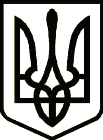 УкраїнаСРІБНЯНСЬКА СЕЛИЩНА РАДАЧЕРНІГІВСЬКОЇ ОБЛАСТІ РІШЕННЯ(тридцять шоста сесія сьомого скликання) 13 жовтня 2020 року                                                                        «Про затвердження порядку складання, затвердження та контролю виконання фінансового плану комунальних некомерційних підприємств»Керуючись ст.43 Закону України «Про місцеве самоврядування в Україні», ст..78 Господарського кодексу України, наказом Міністерства економічного розвитку та торгівлі України від 2.03.2015 року № 205 «Про затвердження Порядку складання, затвердження та контролю виконання фінансового плану суб’єкта господарювання державного сектору економіки» з метою врегулювання системи фінансового планування комунальних некомерційних  підприємств, селищна рада вирішила:Затвердити Порядок складання, затвердження та контролю виконання фінансового плану комунальних некомерційних підприємств (додається).Контроль за виконанням данного рішення покласти на комісію з питань бюджету та соціально-економічного розвитку та інвестиційної діяльності.Секретар ради 					І. МАРТИНЮКПорядокскладання, затвердження та контролю виконання фінансового плану комунальних некомерційних підприємств 1. Даний Порядок визначає порядок складання, затвердження та контролю виконання фінансового плану комунальних некомерційних підприємств:  (далі Підприємства). 2. Під час складання фінансового плану, звіту про його виконання та підготовки пояснювальної записки підприємства використовують рекомендації зазначені в наказі Міністерства економічного розвитку і торгівлі України від 02.03.2015 року № 205 «Про затвердження Порядку складання, затвердження та контролю виконання фінансового плану суб’єкта господарювання державного сектору економіки». Фінансовий план Підприємств складається за формою згідно з додатком 1 до цього Порядку на наступний фінансовий рік до 1 грудня. Пояснювальна записка в довільній формі, виходячи з статутних цілей та завдань Підприємства, подається керівниками Підприємств до Срібнянської селищної ради (далі Власник) у трьох примірниках у паперовому вигляді щорічно до 1 грудня. 3. Власник проводить аналіз проекту фінансового плану Підприємств на предмет відповідності законодавству України та інтересам громади.  Після проведення аналізу Власник приймає рішення щодо погодження чи повернення проекту фінансового плану підприємства на доопрацювання з детальним обґрунтуванням відмови згідно з чинним законодавством. Про прийняте рішення Власник повідомляє керівників Підприємств у письмовій формі протягом п`яти робочих днів з моменту отримання проекту фінансового плану Підприємства. У разі повернення проекту фінансового плану Підприємства керівник забезпечує його доопрацювання, враховуючи зауваження, та подає його на повторне погодження протягом 3-х робочих днів. 4. Погоджений Власником проект фінансового плану Підприємства розглядається та затверджується рішенням сесії селищної ради не пізніше 31 грудня .5. Зміни до затвердженого фінансового плану підприємства можуть вноситися щомісячно у плановому році розпорядженням голови селищної ради, що підлягає затвердженню  на сесії селищної ради. Проект змін до фінансового плану Підприємства, з пояснювальною запискою про причини таких змін, Підприємство готує і подає Власнику не пізніше 25 числа місяця, коли виникла нагальна потреба в змінах за процедурою, передбаченою п.3 Порядку. На фінансовому плані проставляється відмітка “Зміни”. 6. Контроль за своєчасним складанням фінансового плану Підприємства, а також за виконанням показників, затвердженого фінансового плану Підприємства, здійснює керівник Підприємства.  7. Керівник Підприємства подає до Власника звіт про виконання фінансового плану Підприємства згідно додатку 2 до цього Порядку у терміни: 7.1. За звітний рік – до 1 березня року, який настає за звітним періодом. 7.2. За звітні квартали поточного року – до 1 травня, 1 серпня та 1 листопада кожного року.  8.Щорічно про виконання фінансового плану керівник Підприємства звітує на засіданні  постійної комісії  з питань бюджету та соціально-економічного розвитку та інвестиційної діяльності  . За результатами звіту Керівника голова селищної ради  затверджує звіт про виконання фінансового плану Підприємства. 9. Затверджений фінансовий план Підприємства зі змінами  та звіти про його виконання керівник публікує на сайті Підприємства або на офіційному сайті власника.      ЗАТВЕРДЖЕНОрішенням 36 сесії  селищної ради  7  скликаннявід 13  жовтня 2020 року